РЕПУБЛИКА СРБИЈАЈАВНИ ИЗВРШИТЕЉ ДР ЖАРКО ДИМИТРИЈЕВИЋНиш, Мачванска 1Пословни број: ИИВ 236/18Идент. број предмета: 82-02-00236-18-0025Дана 07.04.2023. годинеЈАВНИ ИЗВРШИТЕЉ Жарко Димитријевић, у извршном предмету Извршног повериоца: OTP БАНКА СРБИЈА АКЦИОНАРСКО ДРУШТВО НОВИ САД, Нови Сад, ул. БУЛЕВАР ОСЛОБОЂЕЊА бр. 80, МБ 8603537, ПИБ 100584604, број рачуна 325-9500700000001-95 који се води код банке OTP БАНКА СРБИЈА А.Д. НОВИ САД, број рачуна 908-0000000032501-57 који се води код банке ДИРЕКТНА БАНКА АД КРАГУЈЕВАЦ, чији је пуномоћник адв. Братислав Тодоровић, Ниш, Јована Ристића бр. 14/24, против Извршног дужника: Горан Јовановић, Ниш, ул. ХЕРЦЕГОВАЧКА бр. 7, ЈМБГ 1407970710414, број рачуна 340-32255664-41 који се води код банке ERSTE BANK А.Д. НОВИ САД, ИД (АА 2621717) ради спровођења извршења одређеног Решењем о извршењу Основног суда у Нишу 3ИИв-425/2018 од 10.05.2018 године,у складу са члановима 236., 237., 238., 241., 242. и 245. ЗИО („Сл. гласник РС“, бр. 106/2015и 106/2016- аутентично тумачење), доноси дана 07.04.2023.године следећи:ЗАКЉУЧАК		IОдређује се ДРУГА ЈАВНА ПРОДАЈА покретних ствари извршног дужника пописанихдана 20.12.2018.године, констатовано записником од 20.12.2018. године, чија је вредност процењена записником од 04.06.2019.године, и то:Веш машина, INDESIT, процењује се на износ од 20.000,00 динараМикроталасна пећница, NEO,процењује се на износ од 6.000,00 динараКухиња са висећим делом и судопером, процењује се на износ од 23.600,00 динараСтолица, 3 комада, свака се процењује на износ од по 5.000,00 динараТрпезаријски сто, процењује се на износ од 8.000,00 динараTV ELIN, процењује се на износ од 15.000,00 динараКомода за ТV, дрво, процењује се на износ од 15.300,00 динараКревет, процењује се на износ од 20.000,00 динараФотеља, процењује се на износ од 7.000,00 динараTV TELEFUNKEN,процењује се на износ од 18.000,00 динараОрман, трокрилни, процењује се на износ од 19.000,00 динараОрман, витрина, процењује се на износ од 15.000,00 динараTV VOX, процењује се на износд од 6.000,00 динараТА пећ, 3kw, процењује се на износ од 35.400,00 динараКомода орман за ТV, троделна, процењује се на износ од 15.000,00 динара На другом надметању почетна цена износи 50% од процењене вредности:Веш машина, INDESIT, процењена на износ од 20.000,00 динара, почетна цена износи 10.000,00 динара,Микроталасна пећница, NEO,процењена на износ од 6.000,00 динара, почетна цена износи 3.000,00 динараКухиња са висећим делом и судопером, процењена на износ од 23.600,00 динара, почетна цена износи11.800,00 динараСтолица, 3 комада, свака  процењена на износ од по 5.000,00 динара, почетна цена за сваку износи 2.500,00 динараТрпезаријски сто, процењен на износ од 8.000,00 динара,почетна цена износи 4.000,00 динараTV ELIN, процењен на износ од 15.000,00 динара, почетна цена износи 7.500,00 динараКомода за ТV, дрво, процењена на износ од 15.300,00 динара, почетна цена износи 7.650,00 динараКревет, процењен на износ од 20.000,00 динара, почетна цена износи10.000,00 динараФотеља, процењена на износ од 7.000,00 динара, почетна цена износи 3.500,00 динараTV TELEFUNKEN,процењен на износ од 18.000,00 динара, почетна цена износи 9.000,00 динараОрман, трокрилни, процењен на износ од 19.000,00 динара, почетна цена износи 9.500,00 динараОрман, витрина, процењен на износ од 15.000,00 динара, почетна цена износи 7.500,00 динараTV VOX, процењен на износд од 6.000,00 динара, почетна цена износи 3.000,00 динараТА пећ, 3kw, процењена на износ од 35.400,00 динара, почетна цена износи 17.700,00 динараКомода орман за ТV, троделна, процењена на износ од 15.000,00 динара, почетна цена износи 7.500,00 динара.IIПродаја покретних ствари из става 1. oвог Закључка обавиће се путем усменог јавног надметања, а прво усмено јавно надметање ће се одржати дана 08.05.2023. године са почетком у 13 часова, у канцеларији Јавног извршитеља Жарка Димитријевића, Мачванска 1/2, Ниш.		III	Странке могу да се споразумеју о продаји покретних ствари непосредном погодбом од објављивања овог закључка, па до доношења закључка о додељивању покретних ствари после јавног надметања или доношења закључка којим се утврђује да друго јавно надметање није успело. Продајна цена ствари не може бити нижа од 70 % процењене вредности покретних ствари.IVПонуђач са највећом понудом дужан је да плати цену за покретну ствар у року од 5 радних дана од објављивања резултата јавног надметања, на наменски рачун Јавног извршитеља број 160-406052-46, са позивом на број И.ИВ-236/2018, а ако најповољнији понуђач с јавног надметања не плати понуђену цену у року, закључком се оглашава да је продаја без дејства према њему и ствар додељује другом по реду понудиоцу уз одређивање рока за плаћање понуђене цене и тако редом док се не исцрпе сви понудиоци са списка из закључка о додељивању ствари, а све у складу са чланом 241. ставом 1. Закона о извршењу и обезбеђењу.VУ случају да ниједан од понуђача са одговарајућом понудом не уплати цену у остављеном рокуЈавни извршитељ ће поступити у складу са чланом 242. Закона о извршењу и обезбеђењу.VIЗаинтересовани купци су обавезни да пре одржавања јавног надметања уплате на име јемства 10% од процењене вредности ствари, на наменски рачун Јавног извршитеља број160-406052-46 са сврхом уплате „јемство заИ.ИВ-236/2018”.Заинтересовани купци  су дужни да уплате износ јемства.Лица која претходно нису положила јемство не могу учествовати на јавном надметању.		VIIКупац покретних ствари не може бити, ни на јавном надметању, ни непосредном погодбом, извршни дужник, јавни извршитељ, заменик јавног извршитеља, помоћник јавног извршитеља или друго лице запослено код јавног извршитеља, свако друго лице које службено учествује у поступку, нити лице које је њихов крвни сродник у правој линији а у побочној линији до четвртог степена сродства, супружник, ванбрачни партнер или тазбински сродник до другог степена или старатељ, усвојитељ, усвојеник или хранитељ.			VIIIKупац ће преузети ствар на адреси извршног дужника, уз договор са Јавним извршитељем.		IXСлике пописаних ствари се могу видети у канцеларији Јавног извршитеља, на адреси Мачванска 1/2, Ниш сваког радног дана у времену од 08-16 часова.		XТрошкови извршења падају на терет извршног дужника.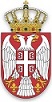 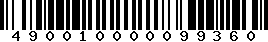 ЈАВНИ ИЗВРШИТЕЉ__________________др Жарко Димитријевић